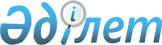 Электр энергетикасы жөніндегі консультативтік комитеттің құрамына өзгерістер енгізу туралыЕуразиялық экономикалық комиссия Алқасының 2016 жылғы 14 маусымдағы № 83 өкімі.
      1. Еуразиялық экономикалық комиссия Алқасының 2015 жылғы 24 ақпандағы № 9 өкімімен бекітілген Электр энергетикасы жөніндегі консультативтік комитеттің құрамына мынадай өзгерістер енгізілсін:
      а) Консультативтік комитеттің құрамына мына адамдар енгізілсін:
                                Қырғыз Республикасынан      

                               Ресей Федерациясынан


      б) Консультативтік комитет мүшесінің жаңа лауазымы көрсетілсін: 
      в) Консультативтік комитет құрамынан А.С.Минаев, Р.Г.Садыков, А.К.Стамалиев және С.Ю.Архипов шығарылсын.
      2. Осы Өкім Еуразиялық экономикалық одақтың ақпараттық-телекоммуникациялық "Интернет" желісіндегі ресми сайтында жарияланған  күнінен бастап күшіне енеді.
					© 2012. Қазақстан Республикасы Әділет министрлігінің «Қазақстан Республикасының Заңнама және құқықтық ақпарат институты» ШЖҚ РМК
				
Абдубалиев                                           
Эрмек Юсупжанович                            
-
Қырғыз Республикасы Экономика министрлігінің электр энергиясын бөлу бөлімінің меңгерушісі                                                                     
Қалиев
Айбек Рыспекович
-
"Ұлттық энергетикалық холдингкомпаниясы" ашық акционерлік қоғамының төрағасы
ОрозоевУлан Эсенбаевич
-
"Электр станциялары" ашық акционерлік қоғамының энергия өткізу бөлімінің бастығы
Чолпонкулов
Маратбек Абжалбекович
-
Қырғыз Республикасы Экономика министрлігінің электр энергиясын өндіру және беру бөлімінің меңгерушісі
ДригаАлександр Сергеевич
"Сибирская генерирующая компания" жауапкершілігі шектеулі қоғамының электр энергиясы нарықтары мен қуаттары жөніндегі директоры;  
 Жүнісова
Дана Бейсенқызы      
-
Қазақстан Республикасы "Атамекен" Ұлттық кәсіпкерлер палатасы төрағасының орынбасары;
      Еуразиялық экономикалық комиссия         Алқасының Төрағасы                             Т.Саркисян
